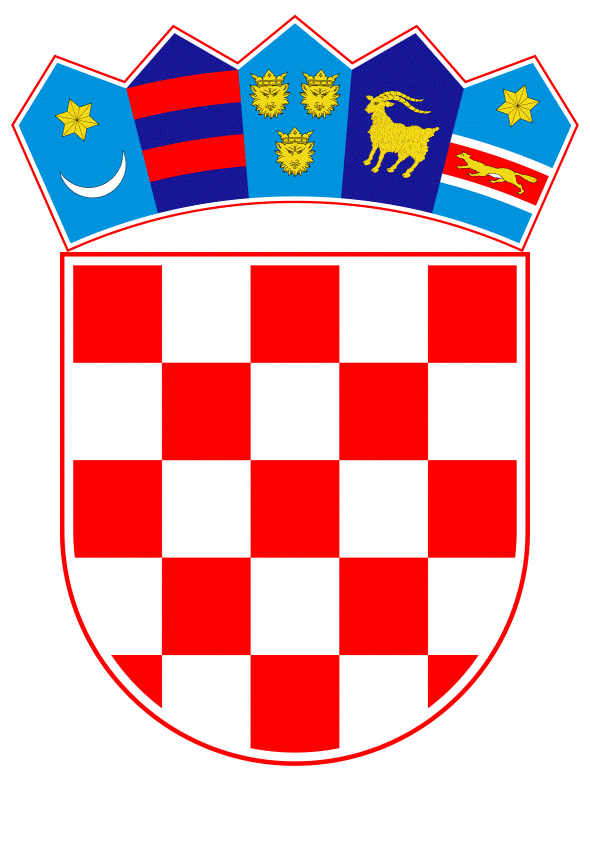 VLADA REPUBLIKE HRVATSKEZagreb, 23. veljače 2023._________________________________________________________________________________________________________________________________________________________________________________________________________________________________   Banski dvori | Trg Sv. Marka 2 | 10000 Zagreb | tel. 01 4569 222 | vlada.gov.hr	P R I J E D L O GNa temelju članka 31. stavka 3. Zakona o Vladi Republike Hrvatske („Narodne novine“, br. 150/11., 119/14., 93/16., 116/18. i 80/22.) i točaka II. i III. Odluke o kriterijima i postupku za prihvaćanje pokroviteljstva Vlade Republike Hrvatske („Narodne novine“, broj 44/16.), Vlada Republike Hrvatske je na sjednici održanoj _________ 2023. donijelaZ A K L J U Č A KVlada Republike Hrvatske prihvaća pokroviteljstvo nad obilježavanjem „26. susreta za Rudija”, sukladno zamolbi Zagrebačkog zrakoplovno tehničkog saveza Rudolfa Perešina. KLASA:	 	URBROJ:		Zagreb,			                                               PREDSJEDNIK                                                mr. sc. Andrej PlenkovićOBRAZLOŽENJEZagrebački zrakoplovno tehnički savez Rudolfa Perešina podnio je zamolbu za pokroviteljstvo Vlade Republike Hrvatske nad obilježavanjem „26. susreta za Rudija” (10. rujna 2023. u Gornjoj Stubici).U zamolbi se navodi da će u bogatom letačkom programu uz zrakoplove Hrvatskog ratnog zrakoplovstva i Ministarstva unutarnjih poslova sudjelovati i zračne snage Slovenije, Mađarske, SAD-a te je najavljen premijerni nastup zrakoplova Ujedinjenog kraljevstva. S obzirom na međunarodni karakter ove tradicionalne manifestacije koja okuplja veliki broj posjetitelja i time doprinosi promociji zrakoplovne djelatnosti, čuvanju spomena na Rudolfa Perišina te očuvanju vrijednosti Domovinskog rata, predlaže se da Vlada Republike Hrvatske preuzme pokroviteljstvoPredlagatelj:Ministarstvo hrvatskih branitelja i Ministarstvo obranePredmet:Prijedlog za prihvaćanje pokroviteljstva Vlade Republike Hrvatske nad obilježavanjem „26. susreta za Rudija” (10. rujna 2023. u Gornjoj Stubici)